INDICAÇÃO Nº 1414/2018Assunto: Solicita a execução de supressão de árvore na Rua Pedro Elias de Godoy, conforme especifica.Senhor Presidente:INDICO, ao Sr. Prefeito Municipal, nos termos do Regimento Interno desta Casa de Leis, após ouvir o douto e soberano Plenário, que seja oficiado a Secretaria de Obras do Município, para que providencie a realização de supressão de árvore na Rua Pedro Elias de Godoy, na altura do número 253, Bairro Alto de Fátima.            A medida ora proposta é solicitação de moradores do bairro e pedem providências.SALA DAS SESSÕES, 05 de outubro de 2018.HIROSHI BANDO
Vereador – Vice-Presidente –PP*Acompanha 01 (uma) foto.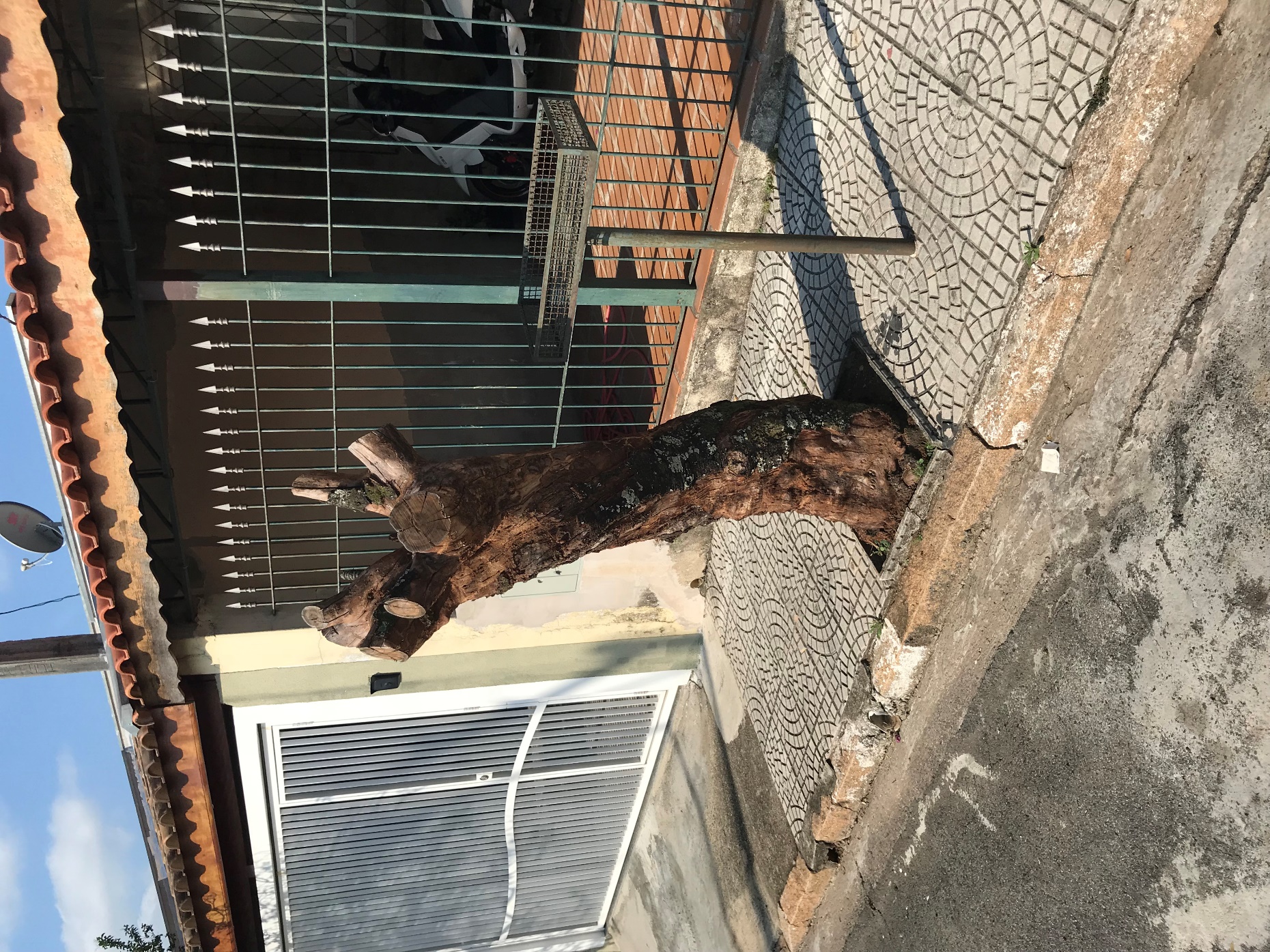 